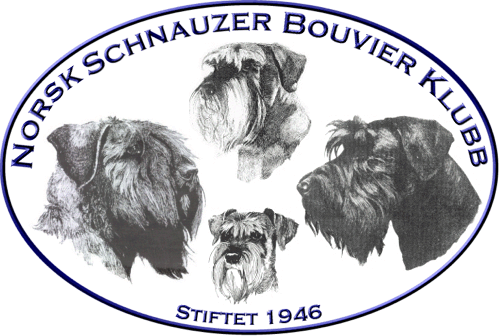 Referat styremøte nr: 2 – 2022Referat styremøte nr: 2 – 2022Referat styremøte nr: 2 – 2022Referat styremøte nr: 2 – 2022Dato Dato Dato 25. jan 2022Møtested: TeamsTil stede:Forfall:Arild Kristiansen, Arild Schjølberg, Rigmor Sjøvoll, Anne Marie Madsveen, Andreas Bachmann, Vivian Bruun

Bodil Nergaard, Veronica SeppolaArild Kristiansen, Arild Schjølberg, Rigmor Sjøvoll, Anne Marie Madsveen, Andreas Bachmann, Vivian Bruun

Bodil Nergaard, Veronica SeppolaArild Kristiansen, Arild Schjølberg, Rigmor Sjøvoll, Anne Marie Madsveen, Andreas Bachmann, Vivian Bruun

Bodil Nergaard, Veronica SeppolaArild Kristiansen, Arild Schjølberg, Rigmor Sjøvoll, Anne Marie Madsveen, Andreas Bachmann, Vivian Bruun

Bodil Nergaard, Veronica SeppolaArild Kristiansen, Arild Schjølberg, Rigmor Sjøvoll, Anne Marie Madsveen, Andreas Bachmann, Vivian Bruun

Bodil Nergaard, Veronica SeppolaSak nrSakVedtakSak 8-22Godkjenning av innkalling og sakslisteGodkjentSak 9-22Oppfølging fra siste styremøte:Sak 41/21 – Tester for Dvergene. Ikke mer info.
Trimmeheftet digitalt? – sak 4-2022 AvsluttetTas på neste møteSak 10-22Etter en samlet vurdering, ikke minst av hensyn til kostnader og Covid-19, arr årsmøtet digitalt. Søndag 3. april kl 1000-1300. Legges på hjemmesidaSak 11-22Etter gjennomgang av regnskap og balanse for 2021, kan vi si at det viser et historisk godt resultat! Økende medlemskontingent en av årsakene, liten aktivitet i klubben pga Covid-19 den andre.
Penger til aktiviteter har vi, men trenger initiativ fra gruppene! I tillegg må vi ha forståelse for at noen områder i landet har større utgifter enn andre. Budsjett og balanse 2022 /2023 gjennomgått og kommentert. Styret ønsker å fastsette rammer for tilskuddSak 12-22Norsk Brukshundsports Forbund: Forbundssting søndag 20.februar digitalt, NSBKs brukshund-ressurs Vidar Haarberg deltar Sak 13-22Tester på Schnauzer for DNA DCM med på refusjonsordningen  Godkjent refusjon av reg av denne testen i NKKSak 14-22Andre saker Valgkomiteen jobber m sakenSak 15-22Neste møte mandag 14. februar kl 20.00